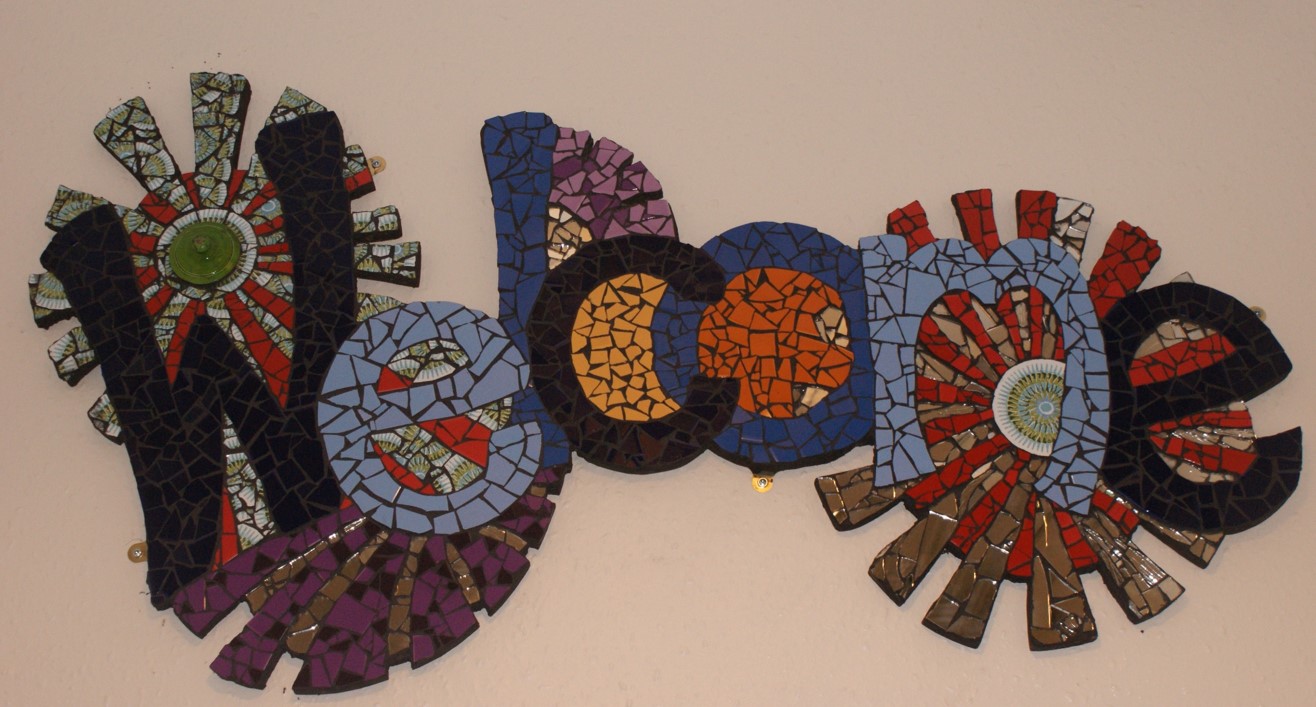 About Nottingham Central Women's Aid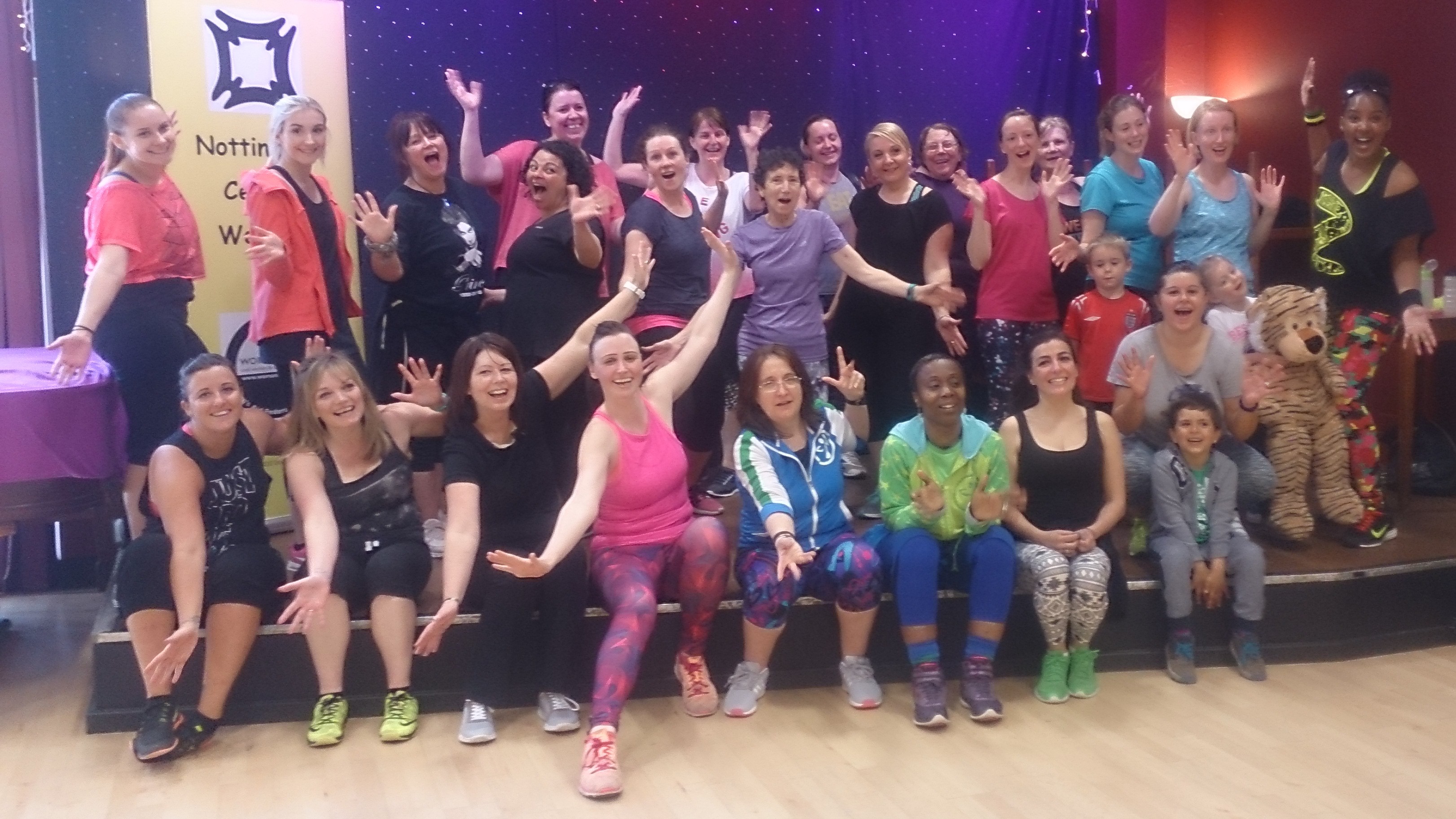 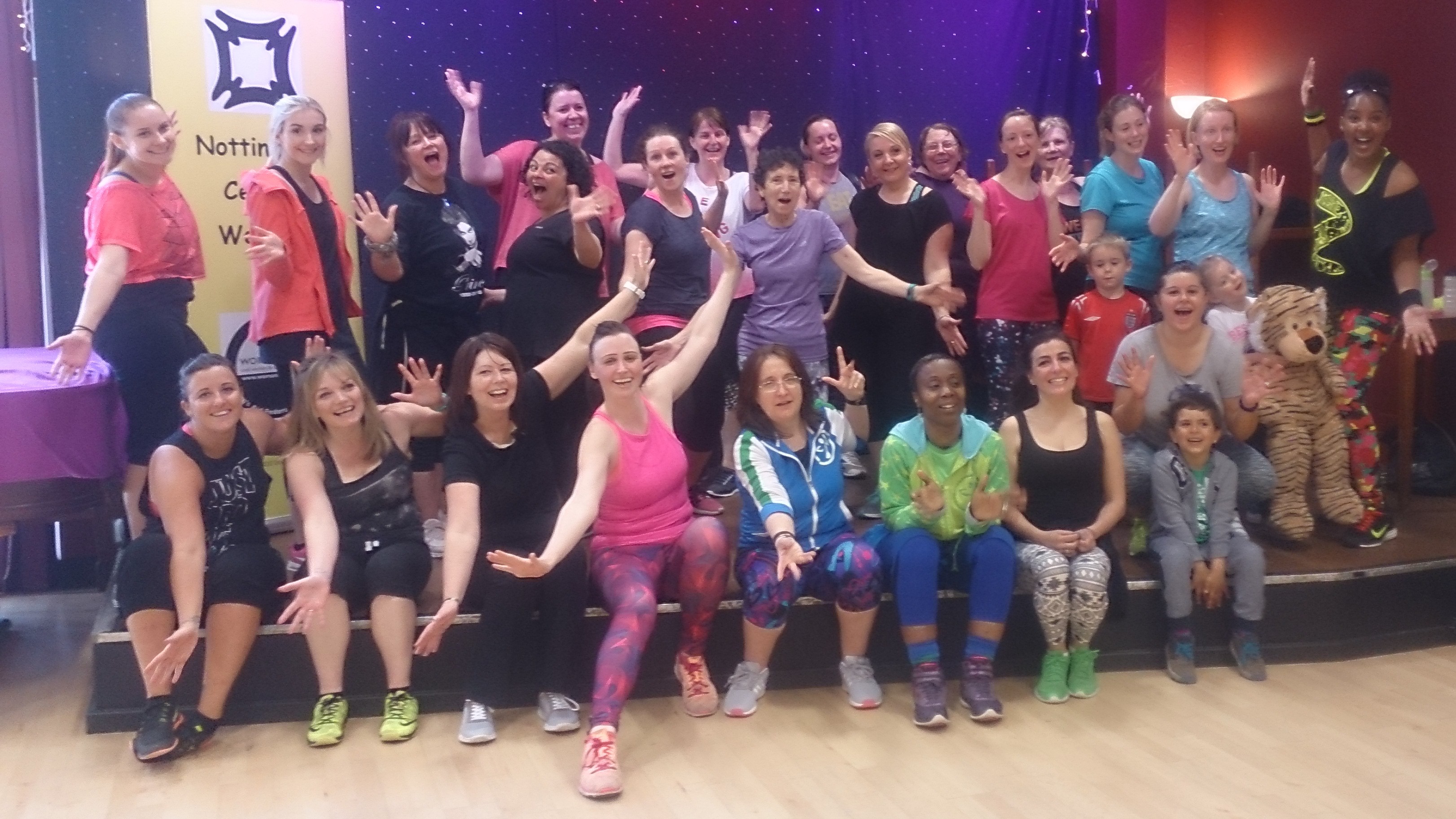 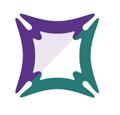 July 2020Dear ApplicantThank you for your interest in the vacancy of Out of Hours Support Worker – Refuge Accommodation.At Nottingham Central Women’s Aid, we love diversity and we value your difference, your unique skills, knowledge and experience.  Becoming one of our people may realise your potential, helping us to raise our performance in delivering excellent support to the diverse women and children we support.We welcome all applications especially from women who identify as Black, Asian and Minority Ethnic.The following documents are enclosed in this application pack:Application formMonitoring formEqual Opportunities StatementThe job description and person specification are available on our website www.centralwomensaid.orgClosing date for applications is: 5pm on the 7th of July 2020 Interviews will be held the week commencing: 13th of July 2020Please note that CVs will not be accepted.Applications will be assessed and shortlisted against the person specification so please make sure that you cover all the points in your application. Due to the volume of applications we receive, we are not able to provide feedback on non-shortlisted applications. However, feedback will be provided to candidates who attend interviews.An enhanced DBS check will be carried out prior to appointment.It is an Occupational Requirement that applications are open to women only, as permitted under Schedule 9 (1), of the Equality Act 2010 and is exempt under Section 7 (2) (f) of the Sex Discrimination Act 1975.Please return all completed application forms FAO, Service Manager, NCWA, PO Box 20, Nottingham, NG3 5BA or email to Trustees@centralwomensaid.orgOnce again, thank you for your interest and good luck with your application.Yours sincerelyFor and on behalf of The Management Committee Out of Hours Support Worker Application formPlease complete this form and return it to: Trustees@centralwomensaid.orgPlease complete all questionsPlease note that withholding information about being known by any other name could amount to gross misconduct.Work experience (paid and unpaid)Please begin with your most recent occupation (in chronological order)Education/training/qualifications (gained or being studied for)Relevant non-accredited courses attendedSkills, experience and knowledgeUsing the spaces underneath each box, please use your experience, ability and skills to demonstrate how you meet each of the criteria below. We require two referees, one of whom should be your current or last employer. References will be taken up on shortlisted applicants PRIOR to interview unless you indicate otherwise below.ConvictionsThis post is exempt from the Rehabilitation of Offenders Act 1974 and a comprehensive screening process will be undertaken on successful applicants including a Disclosure & Barring Service check (DBS) including checks with past employers.The successful applicant will be given the opportunity to discuss this further if required.SafeguardingThis organisation is committed to safeguarding and promoting the welfare of children, young people and adults with care and support needs and expects all staff and volunteers to share this commitment.Mission Statement:Our aims are to promote the protection of women and children who have experienced or are experiencing domestic or sexual violence and abuse and to provide temporary safe accommodation on request. In Women's Aid's view, domestic violence is physical, psychological, sexual or financial violence that takes place within an intimate or family-type relationship and forms a pattern of coercive and controlling behaviour. This includes forced marriage, so-called 'honour' crimes and female genital mutilation.Equality and Diversity Policy StatementWe are an organisation run by women for women and children and are committed to promoting and valuing equality and diversity in all of our activities. We welcome and celebrate the richness and diversity of the communities in Nottinghamshire and are strongly committed to achieving equal opportunities and access for all in society.We seek to create conditions whereby all staff and volunteers are treated solely on the basis of their merits, abilities and potential regardless of age, appearance, body size, caring responsibilities, caste, class, culture, disability, ethnic or national origin, family circumstance,  gender reassignment, HIV status, homelessness, immigration status, learning ability, nationality, race, religious or political beliefs, sexual orientation or other irrelevant distinction.Equality and diversity is the cornerstone of all of our policies and procedures. We are proud of our diversity and the actions we take to eliminate discrimination and prejudice, to ensure inclusion and engagement for everyone who works and volunteers with us or wishes to use our services. We will continue to strive towards a culture that is diverse, and which recognises and develops the potential of all our staff, volunteers and service users.Monitoring FormNCWA is committed to promoting and valuing equality and diversity and we seek to recruit staff who contribute to the diversity of the organisation. In order to monitor the effectiveness of the NCWA Equality and Diversity Policy and to ensure that no direct or indirect discrimination is taking place, all staff and candidates are asked to complete the NCWA Equalities Monitoring Form. NCWA assures you that any information you provide here will only be used to monitor the effectiveness of our policies and we will take steps to ensure this information remains confidential to a limited number of staff.Monitoring questionsOut of Hours Support Worker – Refuge AccommodationJob descriptionLocation			Nottingham CityHours				26 per weekSalary				£23,434.32 Pro rata (Actual £16,467.36)Contract			Funded until July 2022Responsible to			Service ManagerThe roleOut of Hours Support Worker, in a small team, is responsible for the support of women and children within the complex needs refuge accommodation during the evenings and weekends. The worker will be expected to plan and facilitate a minimum of 4 activities per week for the families and to take all reasonable steps to ensure that the work and activities meet individual needs as appropriate, with regards to families’ cultural and religious backgrounds, any additional needs and to actively challenge stereotypes.What you’ll doPlan and facilitate a minimum of 4 workshops every week to engage and empower women and their children.Risk assess activities as requiredPlan and prepare the activitiesEmpower women to share their cultures and lead activities with your guidanceReport on activities and evaluate workshops on a regular and continuous basisProvide support to ensure that women accommodated in the service are settled and their immediate needs are met.Carry out a risk assessment plan for the next 24 hoursCarry out Health and Safety tour of accommodationProvide emergency contact information in terms of emotional and practical support and repairsComplete paperwork and applications as requiredMeet the women face to face to identify and work on any long-term needs.Carry out support sessions as requiredMake contact with residents in the service on a daily basis and report any concerns to the appropriate authoritiesCheck Oasis (On Track) on the first day after a period of more than 48 hours absence from the service to check progress/updatesSafeguard women and their childrenCarry out referrals to Social Care as appropriate and necessaryAttend meetings around residents as necessary and liaise with the Children’s Support Worker who will produce reports as neededMaximise women’s income and empower women to meet their own needs and the needs of their dependentsAdvise, refer and signpost women to other services which can offer support to deal with crisis or other issues as they ariseAct as an advocate on behalf of the omen in liaison with key agencies, including assisting with housing applications and accompanying women to appointmentsWork in partnership with other agencies to provide co-ordinated holistic support that is centred on the needs of a womanMaintain necessary records of women in liaison with the Children’s Support Worker and if appropriate prepare reports on their behalfRegularly update Oasis (On Track) and hard copy notes in line with NCWA policies and proceduresCollect data on a regular basis of women and children worked with and produce quarterly monitoring and when necessary monthly reportsWhere appropriate liaise and network with other agencies both voluntary and statutoryUndertake training as agreed with your line managerWork in partnership with other agencies sharing skills and experience. Attend promotions and events and promote NCWA servicesAttend team meetings and any other relevant meetingsAttend internal and external meetings and contribute to the meetingWhere relevant prepare and administer documents for team meetingsOccasionally required to vary work hours in response to the needs of the projectManage working hours to meet the needs of service usersBe responsible for a range of housing management duties e.g. licence agreement, rents etcEnsure that women understand and sign their license agreement within 24 hours of entering the serviceAdvise women how to pay any rent due and advise on efficient payment of utility billsEnsure that if women breach any of the conditions of their tenancy the appropriate warnings are put in placeBe responsible for handling cash (petty cash and service charges)Work towards anti-oppressive practise in line with NCWA Equality and Diversity policyAdhere to NCWA Equality and Diversity policyComplete monitoring information in full and explain to women the purpose of monitoringUse criteria set out for the service to assess if women and their children are suitable for the service and if women are refused a service a full explanation is givenExplain NCWA complaints procedure in full to all new service usersTake responsible care for the health and safety of herself and of other persons who may be affected by her acts or omissions at workCarry out regular Health and Safety checks of each area and inform women and their children of how to keep safe in the propertyEnsure that personal details are up to date with her line managerAny other duties commensurate with this post as requested by line managerVariation ClauseNCWA reserves the right, following full and reasonable consultations with the member of staff concerned and with her trade union or other representatives, to vary, add to or alter any of the terms and conditions of employment attached to this post.This job description will be reviewed annually and may need to be revised according to the priorities of current workload with the agreement of the Trustees and Service Manager.Person SpecificationA = Application	I = interview	T = Test or assignmentOut of Hours Support Worker – Refuge AccommodationGuidance NotesPlease read the job description and person specification before completing the formUse black ink when completing the formComplete the application form as fully as possible, referring to the job description and person specification. We only short-list people for interview who meet every essential requirement on the person specificationInclude information about your relevant experience, this can be experience gained through voluntary work, interests or hobbies as well as through paid employmentInclude details of why you want to work for NCWA as well as other information about your experienceMonitoring and evaluation of the postThe performance of the post holder will be monitored through regular supervision by the Service Manager and reviewed at each annual performance appraisal. The staff team are expected to produce regular work reports for monitoring and review by the Service Manager and Trustees as required.General information and Conditions of Service5 weeks holiday (pro rata) per year plus a proportion of bank holidays (pro rata)NCWA contributes a sum equivalent to 6% of the annual salary to the company pension scheme, employees pay 2%Overtime is unpaid; time off in lieu (TOIL) is to be taken in consultation with your line managerHow your information is heldMost information is transmitted by email and is stored on our computers and paper-based filing. We use Microsoft which covers our emails server and Quickbooks for payroll. All this information can only be accessed by authorised staff within our organisation. Our staff are trained to understand the importance of keeping personal data secure.Our computers are safeguarded by anti-virus software and the regular changing of security passwords.The information on candidates for specific roles will be held for 6 months in line with CIPD recommended best practice. After which paper files will be securely shredded and computer records deleted. Only if we have asked, and you have given your consent for the data to be held will this not apply.DisclosureWe may disclose the information for the purpose of obtaining referees. Where additional information is required the information may be disclosed to the Disclosure and Barring Service, your GP or an Occupational Health professional only after you have given your consent.You have specific rights in connection with personal information: request access to your personal information; request correction of the personal information that we hold about you; request erasure of your personal information; object to processing of your personal information where we are relying on a legitimate interest; request the restriction of processing of your personal information; request the transfer of your personal information to another party and the right to withdraw consent.ComplaintsPrivacy complaints are taken very seriously and if you believe that we have breached your privacy you should in the first instance write to the trustees who have responsibility for the Data Protection within NCWA stating the details of your complaint.We would ask that you provide us with as much detail as possible to allow a thorough investigation. Your complaint will be acknowledged within 24 hours and we aim to resolve any complaint within 5 working days. However, depending on the complexity of the complaint and availability of external agencies it may on occasions take longer.Should your complaint show that we have breached our duty of care we will report the breach to the Information Commissioners Office. If you are not satisfied by our response you may complain to the ICO.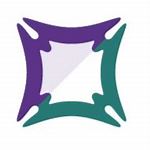 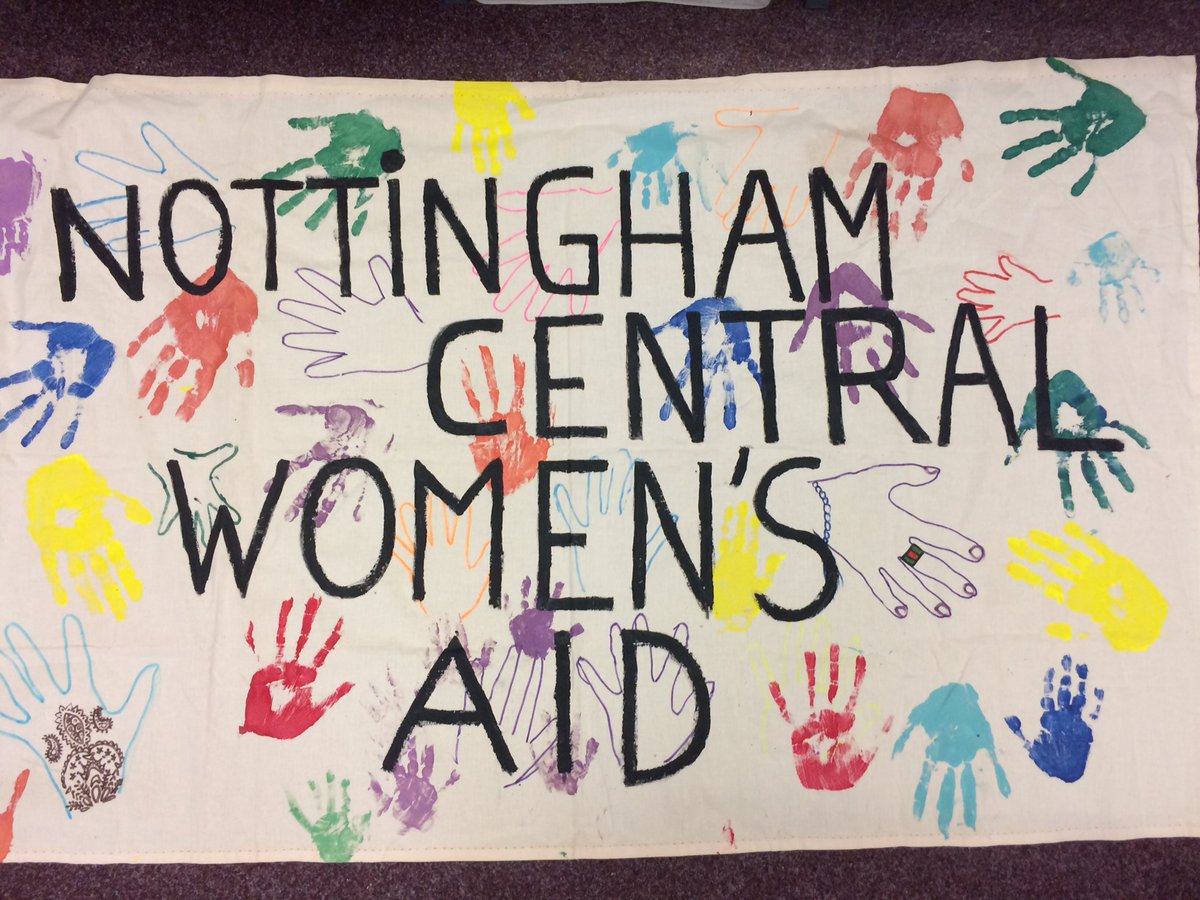 Your name and contact detailsYour name and contact detailsTitleLast nameFirst name(s)AddressPostcodeTelephone numberMobileNI numberAre you, or have you been known by any other name?Yes NoDon’t know If yes, please give detailsTo the best of your knowledge, are any relatives or family members employed by NCWA?Yes No Don’t know If yes, what is your relation with them?Are you a member of the DBS update service?Yes No Don’t know If yes, do you give us permission to access this information?Applicants should refer to the accompanying job description and person specification when completing this form.Job titleDates from/toEmployerKey tasksCurrent salaryReason for leavingSchool/college/universityFrom/toQualificationsDateCourseFrom/toDateAwareness of safeguarding and issues affecting vulnerable women and children.Experience of paid/unpaid work with both women and their childrenAbility to work effectively within a team and independently on own initiativeAbility to prioritise and meet deadlines and work flexibly and accuratelyAbility to plan and facilitate a wide range of practical and engaging workshops and activities for women and their childrenSome Knowledge of welfare issues relating to Violence Against Women and GirlsAbility to achieve results and stay calm under pressureAble to build trusting relationships with Women and ChildrenMinimum of 1 years’ experience of working with vulnerable women and/or childrenExperience of and capacity to work within  multi-agency partnershipsGood IT skills including the use of Word and InternetClear verbal and Written SkillsClear understanding of the effects of domestic and sexual violence and abuse on different groups of women and childrenAbility to be non-judgemental and to challenge inappropriate or discriminatory comments in an appropriate manner.Awareness of equality and diversity relating to a multicultural service user group and staff teamA commitment to the principles and Values of NCWAA strong interest in supporting and empowering vulnerable women and childrenA Commitment to personal development and willingness to attend trainingAbility and willingness to take part on a 24 hour on call rotaAbility to work evenings and weekends Willing to undergo an enhanced DBS checkReferee 1Referee 2NameAddressPostcodeTelephoneEmailOccupationRelationship to youAgree to reference PRIOR to interview?YES/NOHave you ever been formally cautioned or convicted of any criminal offence?Yes No I certify that the information contained in this form is correctSigned                                                                                                  DatePlease indicate where you saw this vacancyHow would you describe your ethnicity?Choose ONE section from A to D, and then tick the appropriate boxA          WHITE               British (English/Welsh/Scottish/Northern Irish)              Irish               Gypsy or Irish Traveller               Any other White background, please describe             _______________________________________________B          AFRICAN/CARIBBEAN/BLACK BRITISH               African                           Caribbean                Any other mixed/multiple ethnic background, please describe             ________________________________________________C          ASIAN/ASIAN BRITISH               Indian                          Pakistani               Bangladeshi                Chinese               Any other Asian background, please describe             ________________________________________________D         MIXED HERITAGE               White & Black Caribbean          White & Black African                White & Asian               Any other mixed heritage background, please describe             ________________________________________________What is your first language?__________________________________Do you speak any other languages, If so which?__________________________________Disability & Limiting Long-Term Illness (LLTI)The 2010 Equality Act defines disability as ‘a physical or mental impairment which has a substantial and long term adverse [negative] effect on a person’s ability to carry out normal day to day activities.‘Long Term’ is defined as lasting at least 12 months, where conditions can sometimes fluctuate (sometimes absent or less severe)Do you consider yourself to have a disability or limiting long-term illness (LLTI)? Yes           No           Prefer not to sayIf yes, please tick any of the following that apply:               Physical                                Learning               Mental Health                     Deaf/Hearing impaired               Blind/Visually impaired     Prefer not to say               Other, please state    __________________________________   Please indicate your age bracket               18 - 19               50 - 59               20 - 29               60+               30 - 39               Prefer not to say               40 - 49What is your sexual orientation?               Bisexual                                        Gay Woman/Lesbian               Heterosexual/Straight               Prefer not to say               Other, please state    ____________________________PERSON SPECIFICATIONAITDomestic violence and related fields qualifications, experience and knowledgeDomestic violence and related fields qualifications, experience and knowledgeDomestic violence and related fields qualifications, experience and knowledgeDomestic violence and related fields qualifications, experience and knowledgeAwareness of safeguarding and issues for children and vulnerable adults Experience of paid/unpaid work with both women and their childrenAbility to work effectively within a team and independently on own initiativeAbility to prioritise and meet deadlines and work flexibly and accuratelyAbility to plan and facilitate a wide range of practical and engaging workshops and activities for women and their children.Some knowledge of welfare issues relating to Violence Against Women and Girls Ability to achieve results and stay calm under pressureAbility to build trusting relationships with Women and childrenMinimum of 1 years’ experience of working with vulnerable women and/or childrenPartnership workingPartnership workingPartnership workingPartnership workingExperience of and capacity to work in multi-agency partnershipsCommunication skillsCommunication skillsCommunication skillsCommunication skillsGood IT skills including the use of Word and InternetClear verbal and written skillsEqualities and diversityEqualities and diversityEqualities and diversityEqualities and diversityClear understanding of the effects of domestic and sexual violence and abuse on different groups of women and children Ability to be non-judgemental and to challenge inappropriate and discriminatory comments in an appropriate mannerAwareness of equality and diversity relating to a multicultural service user group and staffValuesValuesValuesValuesA commitment to the principles and values of NCWAA Strong interest in supporting and empowering vulnerable women and childrenA Commitment to personal development and willingness to attend trainingOtherOtherOtherOtherAbility and willingness to take part in a 24 hour on call rotaAbility to work evenings and weekends Undergo an enhanced DBS check